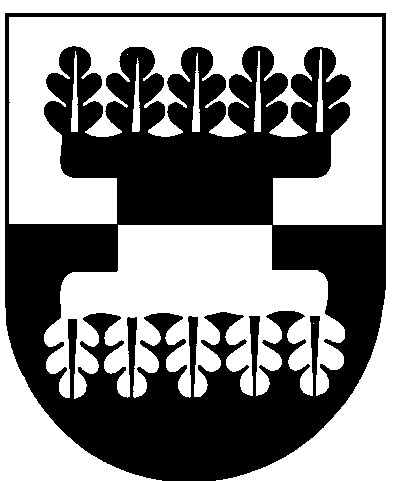 ŠILALĖS RAJONO SAVIVALDYBĖS ADMINISTRACIJOSDIREKTORIUSĮSAKYMASDĖL ŽEMĖS SKLYPO FORMAVIMO IR PERTVARKYMO PROJEKTO RENGIMO   2018 m.  rugsėjo 5 d. Nr. DĮV - 984ŠilalėVadovaudamasis Lietuvos Respublikos vietos savivaldos įstatymo 29  straipsnio 8 dalies 2 punktu, Lietuvos Respublikos teritorijų planavimo įstatymo 20 straipsnio 6 dalies 2 punktu, Žemės sklypų formavimo ir pertvarkymo projektų rengimo ir įgyvendinimo taisyklių, patvirtintų Lietuvos Respublikos žemės ūkio ministro ir Lietuvos Respublikos aplinkos ministro . spalio 4 d. įsakymu Nr. 3D-452/D1-513 „Dėl Žemės sklypų formavimo ir pertvarkymo projektų rengimo ir įgyvendinimo taisyklių patvirtinimo“, 2.4 papunkčiu, 21 punktu bei atsižvelgdama į Karolinos Šiaudvytienės (atstovaujamos pagal įgaliojimą Virginijos Paliakienės) 2018 m. rugpjūčio 8  d. prašymą „Dėl suformavimo žemės sklypo po statiniais“:    e i d ž i u  pradėti rengti žemės sklypo formavimo ir pertvarkymo projektą suformuoti  žemės sklypą Šilalės m., Medvėgalio g. 8, esamiems statiniams eksploatuoti pagal Nekilnojamojo turto kadastre įrašytą jų tiesioginę paskirtį.  2. P a v e d u:2.1. paskelbti šį įsakymą Šilalės  rajono  savivaldybės  interneto svetainėje www.silale.lt. 2.2. įkelti šį įsakymą į ŽPDRIS informacinę sistemą bei apie priimtą sprendimą, ŽPDRIS priemonėmis, ne vėliau kaip per 5 darbo dienas informuoti prašymą pateikusį iniciatorių.Šis įsakymas gali būti skundžiamas Lietuvos Respublikos administracinių bylų teisenos įstatymo nustatyta tvarka Lietuvos administracinių ginčų komisijos Klaipėdos apygardos skyriui (H. Manto g. 37, 92236 Klaipėda) arba Regionų apygardos administracinio teismo Klaipėdos rūmams (Galinio Pylimo g. 9, 91230 Klaipėda) per vieną mėnesį nuo šio įsakymo paskelbimo arba įteikimo suinteresuotam asmeniui dienos.Administracijos direktorius                                                                         Raimundas Vaitiekus